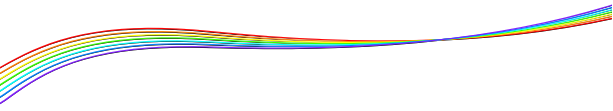 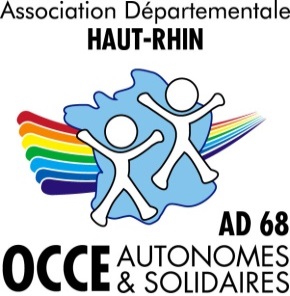 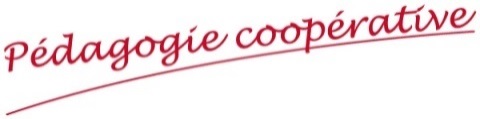 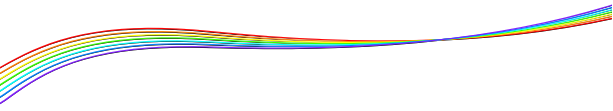 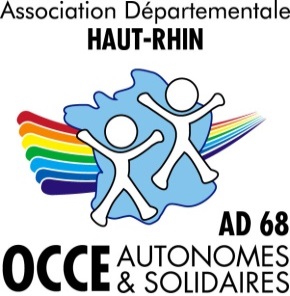 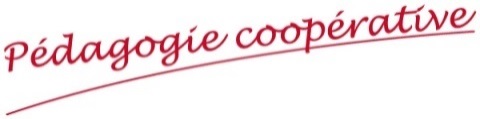 COMPTE RENDU de l’ASSEMBLEE GENERALE ORDINAIRE du 06 février 2019Salle de l’ESPE à COLMAR  15 H 00Approbation du compte rendu de l’Assemblée Générale du 13 février 2018Adopté à l’unanimitéRapport moralCaroline Sanchez :« Bienvenue à toutes et à tous pour cette nouvelle Assemblée Générale. Nous avons préféré vous accueillir à l’ESPE qui nous prête cette salle. C’est avec beaucoup de plaisir que nous vous accueillons nombreux.Il me revient encore une fois le plaisir de vous présenter le bilan d’une association dynamique, en accord avec ses valeurs de solidarité et de coopération. Nous essayons à travers toutes nos actions, d’aller vers la construction d’une société où l’autre est un partenaire et non un concurrent. Notre bilan cette année encore est positif, mais nous savons qu’il nous faut être prudent, d’abord en raison des perspectives nationales qui ne sont pas réjouissantes, la masse salariale globale de la fédération étant très importante, nous n’échapperons pas à des hausses conséquentes de la cotisation à l’avenir et d’autre part, nous verrons cela tout à l’heure avec l’exposé de notre trésorier.J’en profite pour le remercier de sa vigilance et l’excellence de son travail, il nous a fait prendre conscience de la nécessité pour l’avenir de nous concentrer plus précisément sur notre budget d’exploitation, c’est-à-dire de veiller à équilibrer nos ressources et nos dépenses sans tenir compte des apports de nos placements financiers.  C’est notre objectif pour les années à venir, nous y travaillons avec tout le CA. J’en profite aussi pour dire ici que le travail en CA est riche, vos administrateurs s’interrogent, réfléchissent, posent toujours les bonnes questions, qui remettent en question les pratiques habituelles, les idées circulent et cela crée une vraie synergie. Je suis aussi particulièrement fière, et je pense pouvoir parler au nom de tout le CA, du nombre d’agendas COOP vendus, tous cycles confondus, cet outil d’apprentissage de la coopération destinés aux élèves, porteur de notre éthique. C’est une conséquence directe de la présence toujours plus forte de notre animatrice Catherine dans le cadre des formations d’enseignants. L’accompagnement de qualité qu’elle apporte aux équipes d’école qui la sollicitent porte ses fruits et montre bien que la coopération est la clé pour mieux apprendre et former des futurs citoyens éclairés et responsables, capables de nourrir un collectif dont l’objectif est la réussite de tous. Nous avons cette année aussi réussi le pari de passer à la gestion informatisée de toutes les coopératives d’écoles avec le même logiciel Compta Coop Web. Notre secrétaire comptable Jezabel offre une aide précieuse à la gestion, à tous les mandataires qui appellent. Elle assume intelligemment de nombreuses tâches de secrétariat et de comptabilité, nous sommes heureux de son travail et de ses compétences dont nous ne pourrions pas nous passer.Aller vers l’autre c’est aussi pour nous travailler en partenariat avec d’autres organismes, d’autres associations. Nous placerons l’année qui vient sous le signe du partenariat. Nous allons tout à l’heure en formaliser un qui existe depuis… je crois toujours…. en signant une convention partenariale avec le Crédit Mutuel des Enseignants. Nous aimerions aussi établir des ponts, créer des espaces d’échanges entre notre association et l’ICEM. Nous avons d’ores et déjà co-organisé une conférence autour de cette école expérimentale Freinet à Mons-en Baroeul, installée dans cette banlieue lilloise défavorisée, expérience évaluée sous l’œil du laboratoire TEODILE, preuve s’il en fallait encore de l’impact de la pédagogie coopérative.Dans cette ligne « partenariale » nous trouvons aussi notre implication dans le CAPE, collectif d’associations pour l’école et Catherine nous parlera tout à l’heure de ce beau projet mené de concert avec l’opéra, Bal en Liance. Oui, construire ensemble cette société où l’autre est reconnu, je le redis, nous avons cette ambition, nous nous y tenons ».Rapport d'activités647 coopératives, 60 137 adhérents 20 administrateurs, une enseignante détachée, 1 secrétaire comptable à plein tempsTenue de 6 conseils d’administration et 5 réunions de bureauSéminaire de l’Union Régionale : journée autour des compétences psycho-socialesUtilisation du logiciel Compta Coop Web Aide à la gestion des projets : écolotri CAC – CAF – aides à projets ville de ColmarAgendas Coop : 10 classes cycle 1, 61 classes cycle 2, 55 classes cycle 3 Journal Puzzle : Participation de 7 classes aux numéros de l’annéeParticipation aux Universités d’AutomneMise en place d’une commission « jeux coop »Formations 769 enseignants des 1er et second degréFormations pédagogie coopérative, directeurs, artistique, prévention de la violence et climat scolaire, EMC, éducation à la citoyenneté :193 étudiants master MEEF ESPEUE – ALS – Conférences30 étudiants Master ESS à l’UHA Mulhouse220 mandatairesLes animations pédagogiques de circonscription : Les interventions :16 animations pédagogiques tous cycles Initiation à la coopération et à la gestion de l’argentCoopération, citoyenneté, résolution de conflitsCompétences psycho-sociales Climat scolaireCoopération à l’école maternelleHabiletés multiplesPremier degréFormation de directeurs : 6Formation de mandataires à Colmar et MulhouseFormations écoles autour du climat scolaire : 9Dans les classes : ateliers philo 25 classes, 650 élèvesParticipation aux forums des circonscriptions de Guebwiller et Saint-Louis Animation du stage fédéral : 3 jours pédagogie coopérative à Neuwiller3 formations « Copains qui dansent »Second degréCollège Pagnol Wiitenheim : formation FILCollège Illzach et Collège Molière à Colmar : formation école-collègeSecond degré stage PAF 6h UniversitéEn formation UHA :18 h en Master ESS + suiviESPE : UE interdisciplinaire et conférence sites de Colmar et StrasbourgAutres actions :CRIJ droit des enfants : ateliers philo deux joursFestival du LivreAtelier CANOPE sur instances de parole : 3 interventionsAides à Projets et Solidarité :L’OCCE 68 a subventionné de nombreux projets coopératifs pour un montant total de 11 085 €.8 080 € au titre de l’aide à projets : 22 coops 3 005 € au titre de la solidarité : 23 coopsL’action départementale : « Copains qui dansent » 120 classes – 2792 élèves : 17 rencontres maternelles et 7 rencontres élémentairesNos fidèles partenaires que sont le CME et la MAE continuent de s’impliquer dans cette action.Nous avons perdu le partenariat de la Ville de Colmar.Novelle action : « Bal en Liance » Le projet a réuni 7 classes du CP au lycée de la ville de Mulhouse. Projet en partenariat avec le Ballet de l’Opéra National du Rhin qui s’est concrétisé à la Filature, scène nationale.Rapport moral et d'activités adoptés à l'unanimitéRapport financier de 2017-2018Siège : Total des produits arrondi à l’ € : 311 368 €Total des charges arrondi à l’ € : 	296 793 €L’exercice se termine par un excédent de 14 575 €POURQUOI UN TEL EXCEDENT ?DES BONNES SURPRISES PAR RAPPORT AU BUDGET +   6 500 € (affaire Camille See par rapport au budget)+  3 000 € (agendas par rapport au budget )-   3 000 € (cqd et aides reçues par rapport au budget) +  8 000 € (intérêts du siège par rapport au budget)+ 14 500 €Coopératives : La sommation de la totalité des CRF produits par les coopératives révèle :un total de charges 	de 5 076 093 € un total de produits 	de 5 198 957 € soit un excédent 		de    122 893 €Rapport financier adopté à l’unanimité	Rapport du Commissaire aux comptesLes comptes du siège présentent sincèrement , dans tous leurs aspects  significatifs et au regard des règles et principes comptables français, le patrimoine et la situation financière du siège départemental de l’association à la fin de l’exercice, ainsi que le résultat de des opérations pour l’exercice écoulé.En l’absence de moyens suffisants, impossibilité de certifier les comptes annuels agrégés des coopératives scolaires.Rapport de la commission de contrôle des comptesLa commission propose le quitus au trésorier et salue la rigueur et la bonne tenue des comptes. Quitus accordé à l’unanimitéELECTION DES VERIFICATEURS AUX COMPTES :

Mme MEYER Sybille élue à l’unanimité
Mme LAMBS Anne-Sophie 	élue à l’unanimitéProjets d’activité Trois axes majeurs :Assurer la pérennité de l’OCCE 68Veiller au bon fonctionnement statutaireContinuer une gestion prudenteMaintenir l’emploi de notre salariéePoursuivre les actions engagées Soutenir les projets des coopératives avec le suivi par un membre du CAFaire vivre l’Union RégionaleRépondre aux sollicitations de nos mandatairesPoursuivre les interventions de formationConsolider le partenariat avec les équipes de circonscriptionUHA : continuer à assurer la formation des Master en ESS : projet de création d’une chaireAméliorer la formation des nouveaux mandataires Assurer le suivi de la CPO signée avec le Rectorat qui décline la convention signée avec le MENIntervenir dans la formation initiale à l’ESPE avec le CAPE dont l’animatrice a pris la coordinationDévelopper des actionsMener à bien le projet « Bal en Liance » en partenariat avec le Ballet du RhinMettre en place la trousse à projets en partenariat avec le CANOPÉOrganiser des temps de rencontres entre enseignants : marché des connaissancesMalle « Jeux coopératifs »Partenariat avec l’ICEMBudget prévisionnel 2019 - 2020La quote-part des intérêts de la mutualisation reste fixée pour le siège à 100%Augmentation constante de la cotisation de la Fédé de 1,11 € à 1,13 €Fin des placements des bons de caisse : très faibles taux d’intérêtsL’Evolution des produits financiers 2016/2017	2017/2018	2018/2019 (projection)2019/2020 (projection)25 355 €	          5 212 €	32 480 €	              4 800 € Augmentation de la cotisation de 2,20 € à 2,35 € pour avoir un résultat d’exploitation équilibré et offrir les mêmes services et la même qualité (rappel résultat d’exploitation déficitaire de 42 500 € en 2017/2018)Projection des produits : 192 335 €Projets d’activité et budget prévisionnel adoptés à l’unanimitéElections au Conseil d'AdministrationLes membres sortants rééligibles sont réélus à 100 % : Catherine HUEBER et Cédric HERZ sont élus et rejoignent le CA.Elections des membres du bureau dans la continuité de l’AGBUREAU :Présidente : 	   				Mme 	SANCHEZ CarolineVice-présidente : 				Mme 	GINDENSPERGER Marie-ChristineTrésorier :					M. 	GARCIA JoséSecrétaire Général :				M.	LUTZ JérémieADMINISTRATEURS : Mme 	BAECHLE Astrid		Mme 	BOËS Isabelle	M. 	BRAUN Roland		Mme 	GRASSER ArletteMme	HARTER Annick 		M.	HERZ CédricMme 	HUEBER Catherine		Mme	KACHLER Martine 		Mme	KOCH Lydie			M.	LANNEAU Laurent 		Mme	MAIRE Bénédicte		Mme  	MAZZA Christine		M. 	MEYER Claude 		M. 	NEMETT Nicolas		M.      RODRIGUEZ José		Mme  	SCHAFFHAUSER Nicole	Mme	WODEY ArletteLa secrétaire de l’AG : Jezabel TRAWALTER